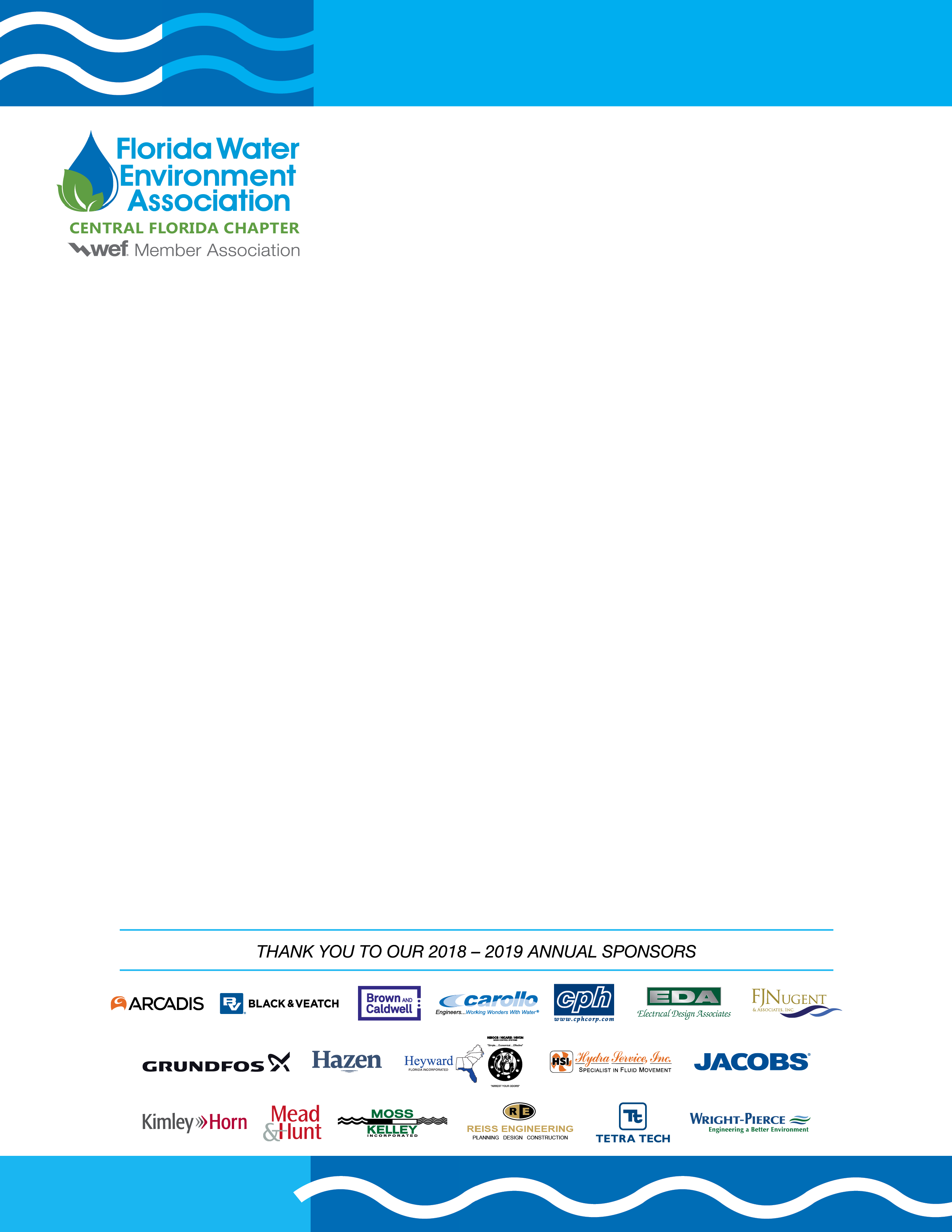 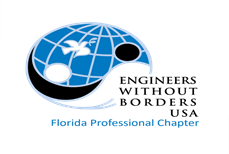 FWEA Central Florida Chapter &EWB FL Professional ChapterTechnical WebinarThursday, January 13th, 2022 
11:50 AM – 1:00 PMDiscussion Topic:	Value in Trenchless Technologies	*Approved for 1 PDH This presentation will provide an overview of utilizing trenchless technologies for pipeline rehabilitation projects. We will also discuss material selection for pipeline rehabilitation projects, as well as the limitations and benefits of using trenchless technologies.Location:	Virtual Platform: GoToWebinar                    Presenter:                   Todd Grafenauer,                   
        Vice President/Educational Director
               Murphy Pipeline ContractorsCost:	$10 for FWEA and EWB members 
$15 for non-members
Each sustaining and virtual sponsor will receive 
up to two (2) admission tickets.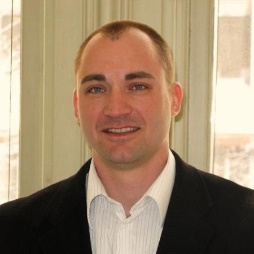 Register:	https://mms.fwea.org/members/evr/reg_event.php?orgcode=FWEA&evid=29825033 	Online Registration closes January 12th, 2022Contact:	Sam Miller Black & VeatchMillerS@bv.comThank You to the 2021-2022 Virtual and Sustaining Sponsors of EWB-FL and FWEA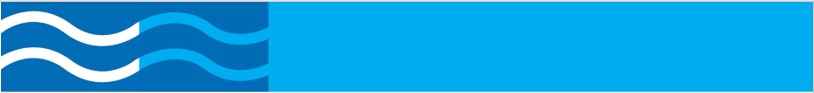 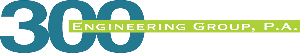 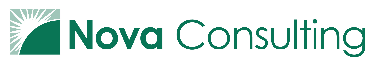 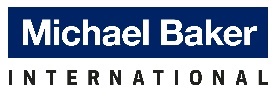 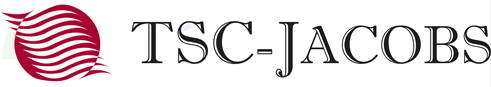 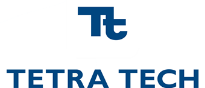 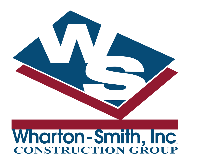 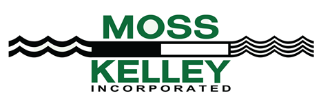 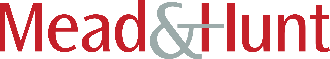 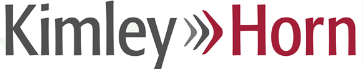 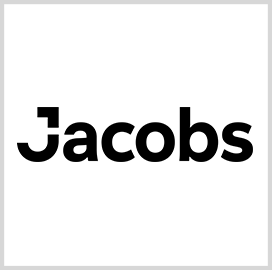 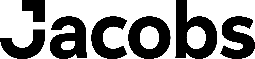 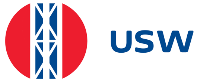 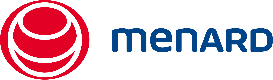 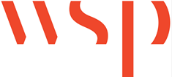 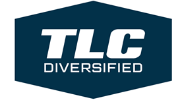 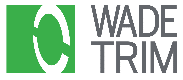 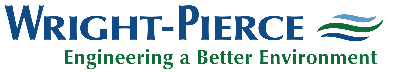 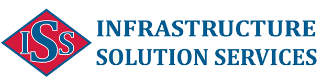 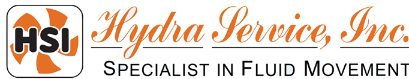 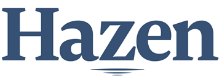 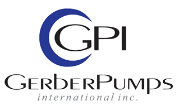 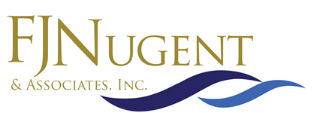 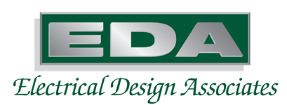 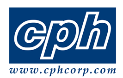 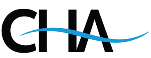 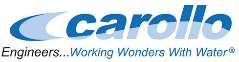 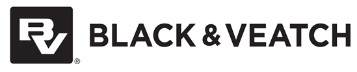 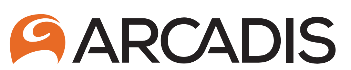 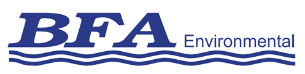 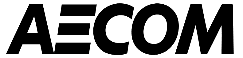 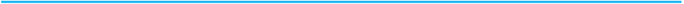 